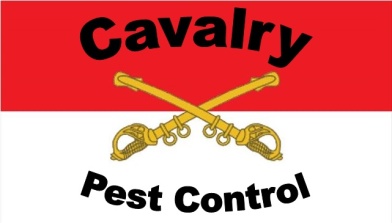 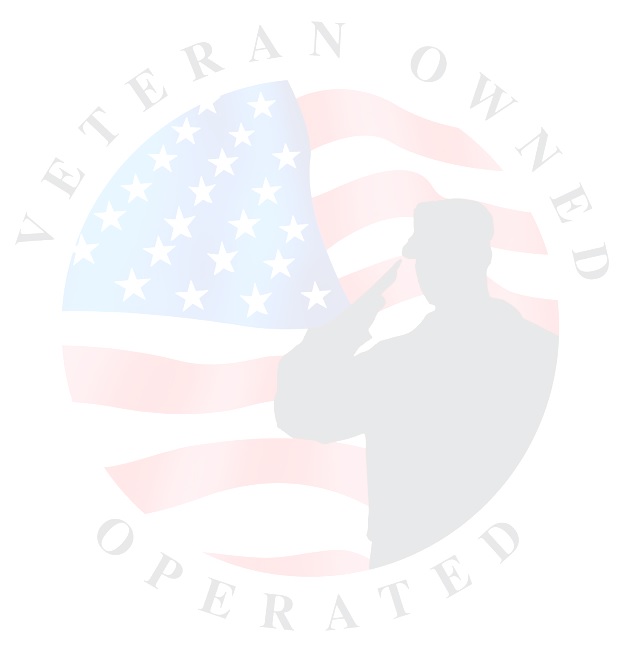 INSTRUCTIONS & PREP SHEET FOR THERMAL TREATMENT OF BED BUGSIn order to obtain the best possible results, we must achieve an ambient room temperature of 120-150°F for a minimum of 2 hours.  Since bed bugs can lay their eggs anywhere, under no circumstances should anything be removed from the treatment area and/or structure prior to treatment.  All items must go through the heat process unless thoroughly inspected and/or disinfected.Please prepare the treatment area in the following manner:Gather heat sensitive items listed below and place in an open top (preferably plastic) container; such as, a laundry basket or storage tote.  **DO NOT bag heat sensitive items.  Also refrain from using cardboard boxes as they are a good habitat for bedbugs.  Leave heat sensitive items in the residence for the service technician(s) to inspect and they will remove unaffected items prior to beginning the treatment.**Clean up clothes and clutter from the floor and closets.  Ensure there are no piles of clutter on top of beds, couches, and other furniture as this can create cold spots that may interfere with a successful treatment.Vacuum pet hair, dust, and Diatomaceous Earth (if applicable).Heat Sensitive Items:Waxy/Meltable Items i.e. Candles, Crayons, Lipstick, Deodorant, etc. *NOT PLASTICS*Combustible/Pressurized Items i.e. Aerosol Cans, Soda Cans, Cigarette Lighters, Fire Extinguishers, etc.Plastic or Vinyl Window Blinds shall be taken down and placed next to the windowPets, Fish, Live PlantsPrescription Medications, Cough Syrup, and Gel Capsule PillsLoose Leaf Photos and Plastic Picture Frames (if photos are in a glass picture frame with a wood framing they do not need to be placed in the heat sensitive area)Unplug and Disconnect Small Electronics i.e. TV’s, Gaming Systems, Computer Towers and ModemsVinyl RecordsArts and Crafts assembled with hot glueHeirlooms and other Irreplaceable itemsFresh Fruits, Vegetables, Chocolates, Wines, and LiquorsOther:														Re-Entry Procedures:Upon re-entry into the treatment area, tenant(s) should have a newly laundered change of clothes and bed linens ready to minimize any chance of re-infestation.  Any clothes that were removed or worn should be immediately laundered in both high heat wash and dry cycles before returned inside the structure.Customer Signature:									Date:				